Calendrier scolaireBelgique2017-2018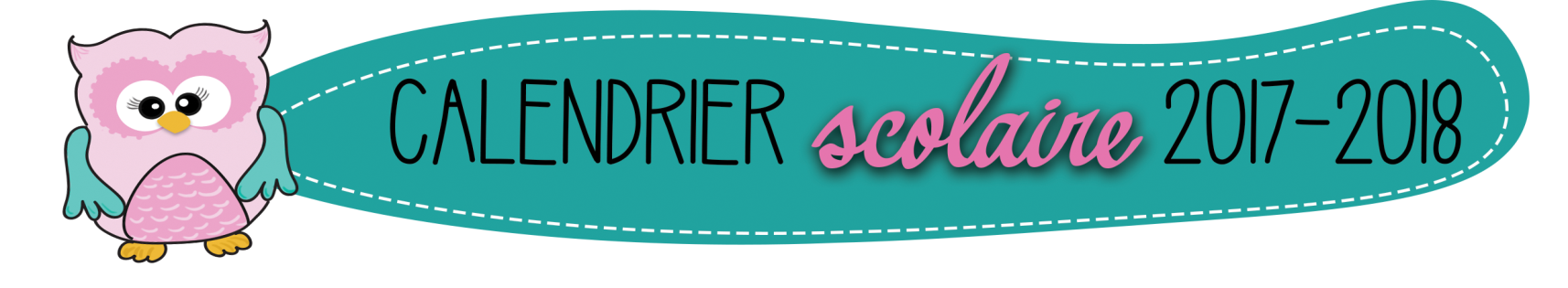 Calendrier scolaireFranceZone A2017-2018Calendrier scolaireFranceZone B2017-2018Calendrier scolaireFranceZone C     2017-2018Calendrier scolaire     2017-2018Version viergeSeptembreOctobreNovembreV1    RentréeD1M1S2L2J2D3M3V3L4M4S4M5J5D5M6V6L6J7S7M7V8D8M8S9L9J9D10M10V10L11M11S11 ArmisticeM12J12D12M13V13L13J14S14M14V15D15M15S16L16J16D17M17V17L18M18S18M19J19D19M20V20 L20J21S21M21V22D22M22S23L23J23D24M24V24L25M25S25M26J26D26M27 Fédération Wallonie- BXLV27L27J28S28M28V29D29M29S30L30 Congé de ToussaintJ30M31DécembreJanvierFévrierV1L1J1S2M2V2D3M3S3L4J4D4M5V5L5M6S6M6 J7D7M7V8L8J8S9M9V9D10M10S10L11J11D11 M12V12L12 Congé de carnavalM13S13M13 J14D14M14V15L15J15S16M16V16D17M17S17L18J18D18M19 V19L19M20S20 M20 J21D21M21V22L22J22S23M23V23D24M24S24L25 Congé de NoëlJ25D25M26V26L26M27S27M27J28D28M28V29L29S30M30D31M31MarsAvrilMaiJ1D1M1 Fête du travailV2L2 Congé de PâquesM2S3M3 J3D4M4V4L5J5S5M6V6D6M7S7L7J8D8M8V9L9M9S10M10J10 AscensionD11M11V11 L12J12S12M13V13D13M14S14L14J15D15M15V16L16M16S17M17 J17D18M18V18L19J19S19M20V20 D20M21S21L21 PentecôteJ22D22M22V23L23M23S24M24J24D25M25V25L26J26S26M27V27D27M28S28L28J29D29M29V30L30M30S31J31JuinJuilletAoûtV1D1M1S2L2J2D3M3V3L4M4S4M5 J5D5M6V6L6J7S7M7V8D8M8S9L9J9D10M10 V10L11M11S11M12J12D12M13V13L13J14S14 M14V15D15M15S16L16J16D17M17V17L18M18S18M19J19D19M20V20 L20J21S21M21V22D22M22S23L23J23D24M24V24L25M25S25M26J26D26M27V27L27J28S28M28V29D29M29S30L30J30M31V31SeptembreOctobreNovembreV1    D1M1S2L2J2D3M3V3L4 RentréeM4S4M5J5D5M6V6L6J7S7M7V8D8M8S9L9J9D10M10V10L11M11S11M12J12D12M13V13L13J14S14M14V15D15M15S16L16J16D17M17V17L18M18S18M19J19D19M20V20 L20J21S21M21V22D22M22S23L23 Congé de ToussaintJ23D24M24V24L25M25S25M26J26D26M27 Fédération Wallonie- BXLV27L27J28S28M28V29D29M29S30L30 J30M31DécembreJanvierFévrierV1L1J1S2M2V2D3M3S3L4J4D4M5V5L5M6S6M6 J7D7M7V8L8J8S9M9V9D10M10S10L11J11D11 M12V12L12 Congé d’hiverM13S13M13 J14D14M14V15L15J15S16M16V16D17M17S17L18J18D18M19 V19L19M20S20 M20 J21D21M21V22L22J22S23M23V23D24M24S24L25 Congé de NoëlJ25D25M26V26L26M27S27M27J28D28M28V29L29S30M30D31M31MarsAvrilMaiJ1D1M1 Fête du travailV2L2 M2S3M3 J3D4M4V4L5J5S5M6V6D6M7S7L7J8D8M8 Victoire 1945V9L9 Congé de PâquesM9S10M10J10 AscensionD11M11V11 L12J12S12M13V13D13M14S14L14J15D15M15V16L16M16S17M17 J17D18M18V18L19J19S19M20V20 D20M21S21L21 PentecôteJ22D22M22V23L23M23S24M24J24D25M25V25L26J26S26M27V27D27M28S28L28J29D29M29V30L30M30S31J31JuinJuilletAoûtV1D1M1S2L2J2D3M3V3L4M4S4M5 J5D5M6V6L6J7S7M7V8D8M8S9L9J9D10M10 V10L11M11S11M12J12D12M13V13L13J14S14 M14V15D15M15S16L16J16D17M17V17L18M18S18M19J19D19M20V20 L20J21S21M21V22D22M22S23L23J23D24M24V24L25M25S25M26J26D26M27V27L27J28S28M28V29D29M29S30L30J30M31V31SeptembreOctobreNovembreV1   D1M1S2L2J2D3M3V3L4 RentréeM4S4M5J5D5M6V6L6J7S7M7V8D8M8S9L9J9D10M10V10L11M11S11M12J12D12M13V13L13J14S14M14V15D15M15S16L16J16D17M17V17L18M18S18M19J19D19M20V20 L20J21S21M21V22D22M22S23L23 Congé de ToussaintJ23D24M24V24L25M25S25M26J26D26M27 V27L27J28S28M28V29D29M29S30L30 J30M31DécembreJanvierFévrierV1L1J1S2M2V2D3M3S3L4J4D4M5V5L5M6S6M6 J7D7M7V8L8J8S9M9V9D10M10S10L11J11D11 M12V12L12 M13S13M13 J14D14M14V15L15J15S16M16V16D17M17S17L18J18D18M19 V19L19M20S20 M20 J21D21M21V22L22J22S23M23V23D24M24S24L25 Congé de NoëlJ25D25M26V26L26 Congé d’hiverM27S27M27J28D28M28V29L29S30M30D31M31MarsAvrilMaiJ1D1M1 Fête du travailV2L2 M2S3M3 J3D4M4V4L5J5S5M6V6D6M7S7L7J8D8M8 Victoire 1945V9L9M9S10M10J10 AscensionD11M11V11 L12J12S12M13V13D13M14S14L14J15D15M15V16L16M16S17M17 J17D18M18V18L19J19S19M20V20 D20M21S21L21 PentecôteJ22D22M22V23L23 Congé de PâquesM23S24M24J24D25M25V25L26J26S26M27V27D27M28S28L28J29D29M29V30L30M30S31J31JuinJuilletAoûtV1D1M1S2L2J2D3M3V3L4M4S4M5 J5D5M6V6L6J7S7M7V8D8M8S9L9J9D10M10 V10L11M11S11M12J12D12M13V13L13J14S14 M14V15D15M15S16L16J16D17M17V17L18M18S18M19J19D19M20V20 L20J21S21M21V22D22M22S23L23J23D24M24V24L25M25S25M26J26D26M27V27L27J28S28M28V29D29M29S30L30J30M31V31SeptembreOctobreNovembreV1    D1M1S2L2J2D3M3V3L4 RentréeM4S4M5J5D5M6V6L6J7S7M7V8D8M8S9L9J9D10M10V10L11M11S11M12J12D12M13V13L13J14S14M14V15D15M15S16L16J16D17M17V17L18M18S18M19J19D19M20V20 L20J21S21M21V22D22M22S23L23 Congé de ToussaintJ23D24M24V24L25M25S25M26J26D26M27V27L27J28S28M28V29D29M29S30L30 J30M31DécembreJanvierFévrierV1L1J1S2M2V2D3M3S3L4J4D4M5V5L5M6S6M6 J7D7M7V8L8J8S9M9V9D10M10S10L11J11D11 M12V12L12 M13S13M13 J14D14M14V15L15J15S16M16V16D17M17S17L18J18D18M19 V19L19 Congé d’hiverM20S20 M20 J21D21M21V22L22J22S23M23V23D24M24S24L25 Congé de NoëlJ25D25M26V26L26M27S27M27J28D28M28V29L29S30M30D31M31MarsAvrilMaiJ1D1M1 Fête du travailV2L2 M2S3M3 J3D4M4V4L5J5S5M6V6D6M7S7L7J8D8M8 Victoire 1945V9L9M9S10M10J10 AscensionD11M11V11 L12J12S12M13V13D13M14S14L14J15D15M15V16L16 Congé de PâquesM16S17M17 J17D18M18V18L19J19S19M20V20 D20M21S21L21 PentecôteJ22D22M22V23L23M23S24M24J24D25M25V25L26J26S26M27V27D27M28S28L28J29D29M29V30L30M30S31J31JuinJuilletAoûtV1D1M1S2L2J2D3M3V3L4M4S4M5 J5D5M6V6L6J7S7M7V8D8M8S9L9J9D10M10 V10L11M11S11M12J12D12M13V13L13J14S14 M14V15D15M15S16L16J16D17M17V17L18M18S18M19J19D19M20V20 L20J21S21M21V22D22M22S23L23J23D24M24V24L25M25S25M26J26D26M27V27L27J28S28M28V29D29M29S30L30J30M31V31SeptembreOctobreNovembreV1    D1M1S2L2J2D3M3V3L4M4S4M5J5D5M6V6L6J7S7M7V8D8M8S9L9J9D10M10V10L11M11S11M12J12D12M13V13L13J14S14M14V15D15M15S16L16J16D17M17V17L18M18S18M19J19D19M20V20 L20J21S21M21V22D22M22S23L23J23D24M24V24L25M25S25M26J26D26M27 V27L27J28S28M28V29D29M29S30L30 J30M31DécembreJanvierFévrierV1L1J1S2M2V2D3M3S3L4J4D4M5V5L5M6S6M6 J7D7M7V8L8J8S9M9V9D10M10S10L11J11D11 M12V12L12 M13S13M13 J14D14M14V15L15J15S16M16V16D17M17S17L18J18D18M19 V19L19M20S20 M20 J21D21M21V22L22J22S23M23V23D24M24S24L25 J25D25M26V26L26M27S27M27J28D28M28V29L29S30M30D31M31MarsAvrilMaiJ1D1M1 V2L2 M2S3M3 J3D4M4V4L5J5S5M6V6D6M7S7L7J8D8M8V9L9M9S10M10J10 D11M11V11 L12J12S12M13V13D13M14S14L14J15D15M15V16L16M16S17M17 J17D18M18V18L19J19S19M20V20 D20M21S21L21 J22D22M22V23L23M23S24M24J24D25M25V25L26J26S26M27V27D27M28S28L28J29D29M29V30L30M30S31J31JuinJuilletAoûtV1D1M1S2L2J2D3M3V3L4M4S4M5 J5D5M6V6L6J7S7M7V8D8M8S9L9J9D10M10 V10L11M11S11M12J12D12M13V13L13J14S14 M14V15D15M15S16L16J16D17M17V17L18M18S18M19J19D19M20V20 L20J21S21M21V22D22M22S23L23J23D24M24V24L25M25S25M26J26D26M27V27L27J28S28M28V29D29M29S30L30J30M31V31